Praktijkopdracht les 1Organische meststoffen vergelijken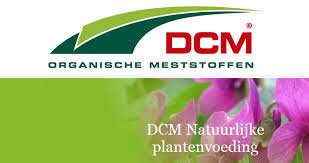 Geschreven door: R. Soesman Meststoffen vergelijkenDe docent heeft verschillende soorten organische meststoffen in het lokaal geplaatst.De onderstaande tabel ga je invullen nadat je de verschillende meststoffen hebt bekeken en hebt besproken met je klasgenoten. Schrijf de naam van elke meststof, de voedingselementen, de chemische symbolen (afkortingen) en de percentages op.Berekeningen Reken uit hoeveel gram zuivere stikstof, fosfor en kali er in de meststoffen zitten die je in de tabel op de vorige bladzijde hebt ingevuld. Neem de tabel gedeeltelijk over en vul deze tabel volledig in.* N = Stikstof, P = Fosfor, K = KaliNaam meststofVoedingselementenChemische symbolenPercentages (%) voedingselementNaam meststofPercentages N-P-K*Gram zuivere Stikstof in 1 kilo meststofGram zuivere fosfor in 1 kilo meststofGram zuivere Kalium in 1 kilo meststof